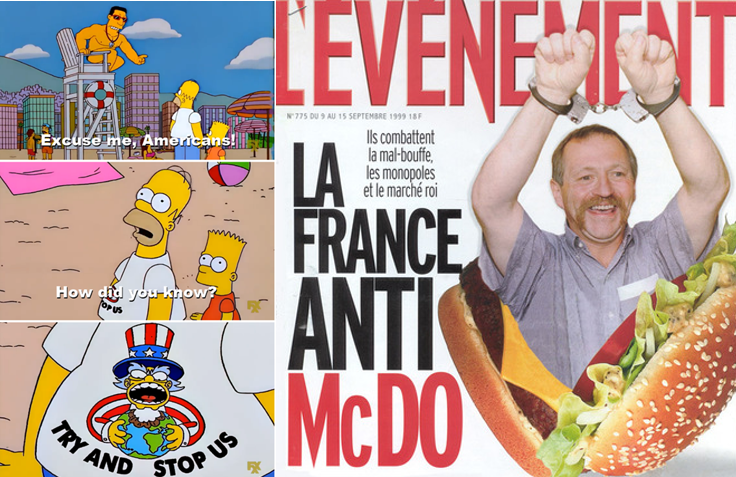 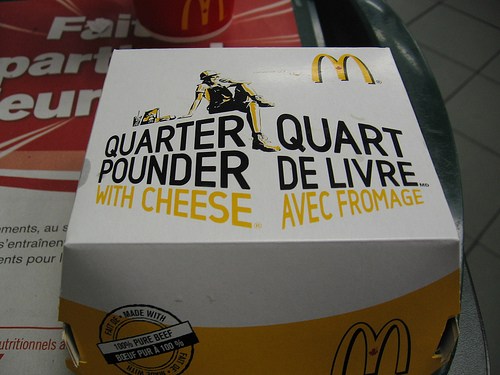 Part 2 – Cultural Imperialism & Hybridity Watch ReadListenwww.youtube.com/watch?v=F2R6C5Iiaz0https://www.britannica.com/topic/cultural-imperialism https://soundcloud.com/alserkalavenue/understanding-cultural-hybridityKey notes from the resources above. Define & give examples of ‘Cultural Imperialism‘Define and give examples of ‘Cultural Hybridity’Study the following news stories and make a 100 summary to explain why the person / organisation in question could be considered as imperialist.  Study the following news stories and make a 100 summary to explain why the person / organisation in question could be considered as imperialist.  Shakespeare https://www.theguardian.com/commentisfree/2012/may/21/shakespeare-universal-cultural-imperialism100 word summary  100 word summary  Study the following news stories and make a 100 summary to explain why the person / organisation in question could be considered as imperialist.  Study the following news stories and make a 100 summary to explain why the person / organisation in question could be considered as imperialist.  Disneyhttps://www.theguardian.com/books/2018/oct/05/ariel-dorfman-how-we-roasted-donald-duck-disney-agent-of-imperialism-chile-coup100 word summary  100 word summary  Study the following news stories and make a 100 summary to explain why the person / organisation in question could be considered as imperialist.  Study the following news stories and make a 100 summary to explain why the person / organisation in question could be considered as imperialist.  French Languagehttps://www.theguardian.com/world/2018/feb/19/emmanuel-macron-challenged-over-attitude-to-frances-former-colonies 100 word summary  100 word summary  Cultural Hybridity   Cultural Hybridity   K-pophttps://thecommonconcept.wordpress.com/2017/08/21/the-rise-of-the-korean-wave-and-cultural-hybridisation/100 word summary  100 word summary  Collaboration Time - Key Questions for InvestigationWorking with a partner, each choose a different task (see below) and create a micro presentation to give to them with your response.  You could also work in groups of three. Question: How westernized has the world become?Question: Is hybridity a bad thing?Creative Task – How might you see cultural imperialism around you? Are you an example of cultural hybridity? Are you a member of an International School or do you go to school in a country that is not your country of birth? Is your language of tuition not the language of the country you are living in? Create a display tasks around you and your actions in France. 